Jednací řád Řídícího výboru Místního akčního plánu rozvoje vzdělávání pro území Blovicka a Přešticka 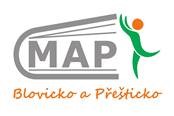 Článek 1Úvodní ustanoveníTento Jednací řád Řídícího výboru Místního akčního plánu rozvoje vzdělávání pro území Blovicka a Přešticka  (dále jen „ŘV MAP“) upravuje postupy činnosti a jednání, způsob rozhodování a přijímání závěrů ŘV MAP.Článek 2Jednání ŘV MAPJednání ŘV MAP se konají dle potřeby, minimálně však dvakrát ročně.Předseda ŘV MAP svolává jednání ŘV MAP v součinnosti a prostřednictvím realizačního týmu a v termínu stanoveném na posledním jednání nebo podle potřeby. Jednání ŘV MAP se svolá také na základě písemné žádosti nejméně 1/3 členů ŘV MAP.S výjimkou naléhavých případů zasílá informaci o jednání ŘV MAP realizační tým elektronicky nejméně 14 kalendářních dnů před konáním jednání – informace bude obsahovat termín, místo, čas, způsob (prezenční, on-line, v odůvodněných případech písemné projednání) a předběžný návrh programu jednání. Členové ŘV MAP mohou nejpozději do 7 kalendářních dnů před konáním jednání zaslat realizačnímu týmu MAP připomínky k návrhu programu, případně návrh na nový bod k projednání.Podklady a program jednání jsou zaslány všem členům nejméně 5 dnů před konáním jednání.Členové ŘV MAP jsou povinni se účastnit jednání ŘV MAP a potvrdit svoji účast realizačnímu týmu nejpozději 3 kalendářní dny před termínem jednání. Za účast na jednání členům nenáleží finanční odměna.Pokud se člen ŘV MAP nemůže jednání ŘV osobně zúčastnit, může ho na jednání zastupovat náhradník na základě písemného oznámení (např. e-mailem) realizačnímu týmu před zahájením jednání ŘV. Kromě členů ŘV MAP se jednání účastní také členové realizačního týmu MAP či pozvaní hosté. Přizvaní hosté nemají hlasovací právo. Komunikace týkající se organizačního zajištění jednání probíhá výhradně prostřednictvím elektronické pošty.      Článek 3Průběh jednání ŘV MAP Jednání ŘV MAP řídí předseda ŘV MAP, v případě jeho nepřítomnosti místopředseda nebo jiná pověřená osoba. Při zahájení jednání předseda oznámí počet přítomných členů a konstatuje, zda je ŘV MAP usnášeníschopný a nechá schválit návrh programu jednání. Jednání ŘV MAP jsou otevřená zainteresované veřejnosti. Informace o termínu a místě jednání ŘV jsou zveřejněna prostřednictvím webových stran realizátora projektu.  Článek 4Rozhodování ŘV MAPŘV MAP může přijímat stanoviska za účasti nadpoloviční většiny všech členů ŘV MAP.Stanoviska ŘV MAP jsou přijímána na základě konsensu. Pokud se nepodaří dospět k rozhodnutí konsensuálním způsobem, přistupuje se k hlasování podle dále uvedených pravidel.V případě hlasování o přijetí stanoviska je potřeba souhlasu nadpoloviční většiny přítomných členů ŘV MAP.V odůvodněných případech může předseda ŘV MAP rozhodnout o použití procedury korespondenčního elektronického hlasování (tzv. per rollam). Korespondenční elektronické hlasování zajišťuje realizační tým MAP. Hlasování je zahájeno odesláním podkladových materiálů členům ŘV MAP prostřednictvím elektronické pošty a je ukončeno uplynutím lhůty stanovené k doručení odpovědi. Lhůta pro hlasování k návrhu usnesení je minimálně 7 dnů ode dne odeslání, v mimořádném případě může předseda uvedenou lhůtu zkrátit. Usnesení při hlasování per rollam je schváleno, pokud s ním vysloví souhlas nadpoloviční většina všech členů ŘV MAP.   Článek 5Zápis ze jednání ŘV MAP Zápis ze jednání ŘV MAP pořizuje realizační tým MAP. Zápis musí obsahovat datum a místo jednání, hodinu zahájení a ukončení, prezenční listinu, schválený program jednání, průběh projednávání jednotlivých bodů programu spolu se stanovisky k jednotlivým bodům a obsah přijatých stanovisek.Zápis schvaluje předseda ŘV MAP svým podpisem.Zápis se pořizuje i v případě elektronického hlasování.Zápis je zaslán členům ŘV MAP do 20 pracovních dnů po jednání.Účastníci jednání mohou nejpozději do 5 pracovních dnů od rozeslání zápisu zaslat své připomínky k zápisu realizačnímu týmu MAP. O připomínkách rozhodne předseda ŘV MAP v součinnosti s realizačním týmem, který zašle následně finální zápis členům ŘV MAP.Článek 6Pracovní skupiny ŘV MAPV případě potřeby může ŘV MAP zřídit pracovní skupiny v souladu s článkem č. 3 odst. 7. Statutu ŘV MAP. Dohodnutá doporučení pracovních skupin jsou projednávaná na jednání ŘV MAP.Článek 7Závěrečná ustanovení Jednací řád projednává a schvaluje ŘV  MAP na svém prvním jednání. Dnem podpisu předsedy ŘV MAP nabývá jednací řád účinnosti.Změny jednacího řádu podléhají opětovnému projednání a schválení ŘV MAP. V Přešticích dne 30.8.2022                       ……………………………………………………….                                                                        Mgr. Karel Naxera, předseda ŘV MAP  